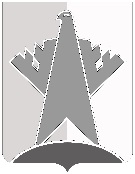 ПРЕДСЕДАТЕЛЬ ДУМЫ СУРГУТСКОГО РАЙОНАХанты-Мансийского автономного округа - ЮгрыПОСТАНОВЛЕНИЕ«06» октября 2020 года	                                                                                                      № 163      г. Сургут Внести в постановление председателя Думы Сургутского района от 16 сентября 2020 года № 152 «О проведении депутатских слушаний» следующее изменение:в пункте 1 постановления слова «ул. Назаргалеева, строение 21, муниципальное учреждение «Культурно-спортивный комплекс «Юбилейный» заменить словами «2 микрорайон, строение 42 (здание Администрации г.п. Лянтор), 
каб. № 204, конференц-зал».Председатель Думы Сургутского района                                                                               А.П. СименякО внесении изменения в постановление председателя Думы Сургутского района от 16 сентября 2020 года 
№ 152 «О проведении депутатских слушаний»